CURRICULAM VITEARIYA C.J. Chamminikodath  House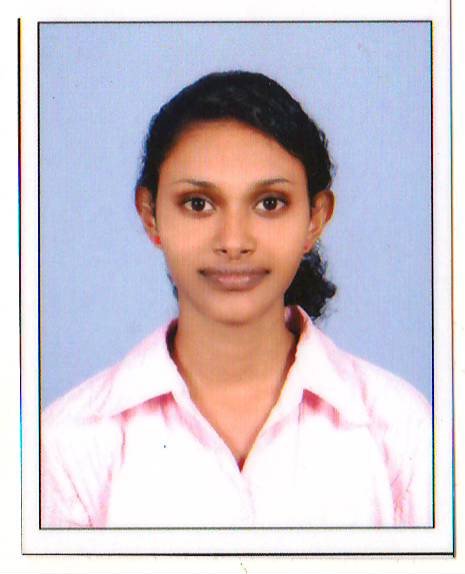 South Chittoor P. O.Kochi Pin -682027Mobile No: 9961015628Email Id:riyachammany@gmail.comPERSONAL DETAILSFather’s Name			:	Joseph C.C.Date of Birth				:	23-11-1994Gender				:	FemaleMarital Status			:	SingleReligion / Caste			:	Christian, Latin CatholicNationality				:	IndianLanguages Known			:	English, Malayalam & HindiACCADAMEIC QUALIFICATIONS.S.L.CPlus TwoBsc MathematicsTECHNICAL  KNOWLEDGEDiploma In Computerised Financial Management (DCFM)WORK EXPERIENCE6 months in Airtel 4G SIM Delivery section.2 Years in Ziqitza Health Care Limited As CDC Executive.PERSONAL SKILLSAbility To Work Independently And As A Team.Dedicated, Hardworking Nature And Adaptable To All Situations.DECLARATIONI hereby declare that all the statements given above are true and complete to the best of my knowledge and belief.Place: South ChittoorDate: 	1/3/2019								        RIYA C.J.